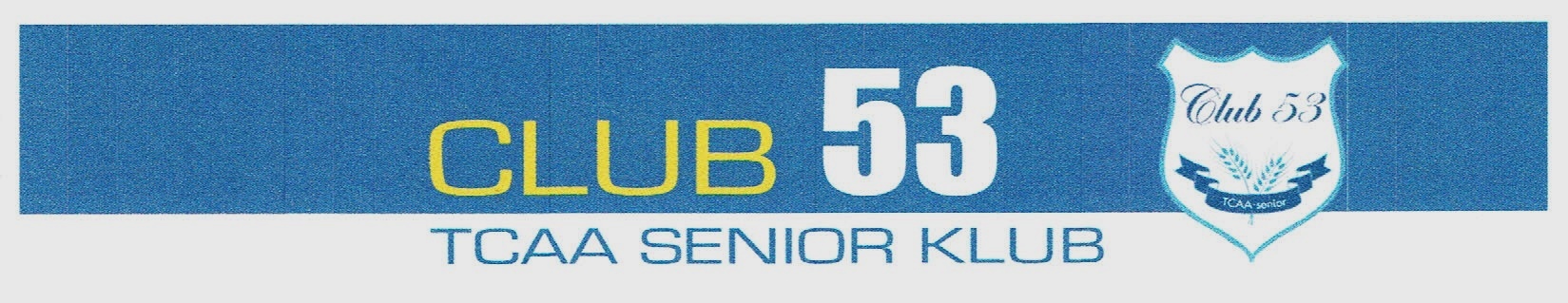 Foredrag med Tina M.-L. Campbell  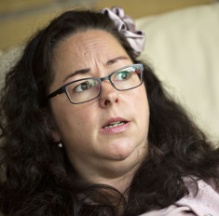 Drømmer du om den dag, hvor du får chancen for at hjælpe udsatte? Altid hører man, at man skal være der for hinanden. Men de rette tiltag er svære at finde frem. Nu er dagen kommet. Du har muligheden for at høre, hvilke konkrete ting, du kan gøre for at hjælpe det skræmte barn eller udsatte voksen. Måske har du selv brug for nogle fif til at – lære at blomstre mod alle odds.                                                                                                                                                   Mine foredrag handler om en voldelig barndom, alvorlig sygdom og om at skabe succes på trods Min fortælling tager jer med på en rejse gennem en voldsom barndom med svigt og vold. En barndom som også var præget af, at jeg er vokset op i et hjem med en handicappet mor og en misbrugsfar. Sideløbende med disse udfordringer, er jeg også selv svært invalid. Tinas foredrag er inspirerende og lærerigt, da hun på en positiv måde forstår at formidle de mange facetter, hendes liv har rummet. Samtidigt formår Tina at inspirere og motivere andre med en svær baggrund eller alvorlig sygdom. Tilmeld jer dette inspirerende foredrag og tag jeres venner, naboer og andre interesserede med:Torsdag den 23 November 2017 Kl. 19.00Konferencelokalet  Øster Uttrupvej (N207)Tilmelding til Lene Langelund,  mail:  egonsvej@gmail.com   mob.: 30113952  Senest den 17.11 I pausen vil der være mulighed for at købe øl, vand og rødvin til populære priser.Det er gratis at deltage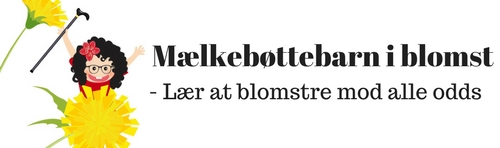 